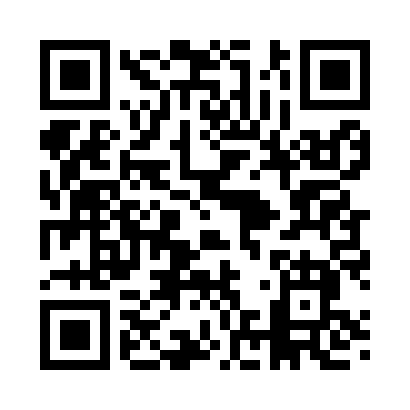 Prayer times for Old Field, New York, USAMon 1 Jul 2024 - Wed 31 Jul 2024High Latitude Method: Angle Based RulePrayer Calculation Method: Islamic Society of North AmericaAsar Calculation Method: ShafiPrayer times provided by https://www.salahtimes.comDateDayFajrSunriseDhuhrAsrMaghribIsha1Mon3:455:2512:574:578:2810:082Tue3:465:2512:574:578:2810:083Wed3:465:2612:574:578:2810:074Thu3:475:2612:574:578:2810:075Fri3:485:2712:574:578:2710:066Sat3:495:2712:574:578:2710:067Sun3:505:2812:584:588:2710:058Mon3:515:2912:584:588:2610:049Tue3:525:2912:584:588:2610:0410Wed3:535:3012:584:588:2610:0311Thu3:545:3112:584:588:2510:0212Fri3:555:3212:584:588:2510:0113Sat3:565:3212:584:588:2410:0014Sun3:575:3312:584:578:239:5915Mon3:585:3412:594:578:239:5816Tue3:595:3512:594:578:229:5717Wed4:005:3612:594:578:229:5618Thu4:025:3612:594:578:219:5519Fri4:035:3712:594:578:209:5420Sat4:045:3812:594:578:199:5321Sun4:055:3912:594:578:199:5222Mon4:075:4012:594:578:189:5123Tue4:085:4112:594:568:179:4924Wed4:095:4212:594:568:169:4825Thu4:115:4312:594:568:159:4726Fri4:125:4412:594:568:149:4627Sat4:135:4412:594:558:139:4428Sun4:145:4512:594:558:129:4329Mon4:165:4612:594:558:119:4130Tue4:175:4712:594:548:109:4031Wed4:195:4812:594:548:099:38